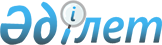 О внесении изменений в решение Алматинского областного маслихата от 15 декабря 2017 года № 26-129 "Об утверждении Правил регулирования миграционных процессов в Алматинской области"Решение маслихата Алматинской области от 14 декабря 2021 года № 12-61
      Алматинский областной маслихат РЕШИЛ: 
      1. Внести в решение Алматинского областного маслихата "Об утверждении Правил регулирования миграционных процессов в Алматинской области" от 15 декабря 2017 года № 26-129 (зарегистрировано Департаментом юстиции Алматинской области 9 января 2018 года № 4490) следующие изменения:
      в Правилах регулирования миграционных процессов в Алматинской области, утвержденных указанным решением: 
      по всему тексту слова "оралманов", заменить словами "кандасов".
      2. Настоящее решение вводится в действие по истечении десяти календарных дней после дня его первого официального опубликования.
					© 2012. РГП на ПХВ «Институт законодательства и правовой информации Республики Казахстан» Министерства юстиции Республики Казахстан
				
      Секретарь областного маслихата 

Ж. Жоргенбаев
